Parents will be required to participate in mat cleaning two (2) per season. Parents will be assigned to these times prior to the beginning of the season. Parent will be responsible to find replacements if unable to clean on their assigned nights. Parents/participants will also be required to participate in fundraising events held periodically. Every parent will be asked to help with our wrestling tournament. We will have assigned duties for 4 hour blocks. The Troy Junior Wrestling program is offering the opportunity to opt out of the candy bar fundraiser by paying an additional $25.00 at the time of registration in lieu of selling. If electing to sell candy bars, each family is required to sell at least one full box. There will be fundraiser information announced at the first practice. Singlets are owned by TJW. We pride ourselves in providing singlets. Returning wrestlers who did not hand in their singlets from last year will not be given replacements until these are returned. We ask that parents and wrestlers maintain uniforms to the best of their abilities. Parents will be charged a replacement fee for lost or negligently damaged uniforms. The singlets can fray easily, wrestlers are expected to wear shorts over their singlet when not out on the wrestling mat.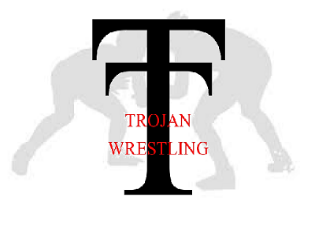 Troy Junior Wrestling 2021-2022 Registration FormTroy Junior Wrestling 2021-2022 Registration FormTroy Junior Wrestling 2021-2022 Registration FormTroy Junior Wrestling 2021-2022 Registration FormTroy Junior Wrestling 2021-2022 Registration FormTroy Junior Wrestling 2021-2022 Registration FormTroy Junior Wrestling 2021-2022 Registration FormTroy Junior Wrestling 2021-2022 Registration FormTroy Junior Wrestling 2021-2022 Registration FormTroy Junior Wrestling 2021-2022 Registration FormTroy Junior Wrestling 2021-2022 Registration FormTroy Junior Wrestling 2021-2022 Registration Form.Please Return to School enveloped and for Shawn Bruce. Checks made payable to Troy Jr Wrestling. .Please Return to School enveloped and for Shawn Bruce. Checks made payable to Troy Jr Wrestling. .Please Return to School enveloped and for Shawn Bruce. Checks made payable to Troy Jr Wrestling. .Please Return to School enveloped and for Shawn Bruce. Checks made payable to Troy Jr Wrestling. .Please Return to School enveloped and for Shawn Bruce. Checks made payable to Troy Jr Wrestling. .Please Return to School enveloped and for Shawn Bruce. Checks made payable to Troy Jr Wrestling. .Please Return to School enveloped and for Shawn Bruce. Checks made payable to Troy Jr Wrestling. Cost for RegistrationCost for RegistrationCost for RegistrationCost for Registration.Please Return to School enveloped and for Shawn Bruce. Checks made payable to Troy Jr Wrestling. .Please Return to School enveloped and for Shawn Bruce. Checks made payable to Troy Jr Wrestling. .Please Return to School enveloped and for Shawn Bruce. Checks made payable to Troy Jr Wrestling. .Please Return to School enveloped and for Shawn Bruce. Checks made payable to Troy Jr Wrestling. .Please Return to School enveloped and for Shawn Bruce. Checks made payable to Troy Jr Wrestling. .Please Return to School enveloped and for Shawn Bruce. Checks made payable to Troy Jr Wrestling. .Please Return to School enveloped and for Shawn Bruce. Checks made payable to Troy Jr Wrestling. $40 $40 First ChildFirst Child.Please Return to School enveloped and for Shawn Bruce. Checks made payable to Troy Jr Wrestling. .Please Return to School enveloped and for Shawn Bruce. Checks made payable to Troy Jr Wrestling. .Please Return to School enveloped and for Shawn Bruce. Checks made payable to Troy Jr Wrestling. .Please Return to School enveloped and for Shawn Bruce. Checks made payable to Troy Jr Wrestling. .Please Return to School enveloped and for Shawn Bruce. Checks made payable to Troy Jr Wrestling. .Please Return to School enveloped and for Shawn Bruce. Checks made payable to Troy Jr Wrestling. .Please Return to School enveloped and for Shawn Bruce. Checks made payable to Troy Jr Wrestling. $20 $20 Each Addl ChildEach Addl ChildEach Addl ChildWrestler Name:Wrestler Name:Wrestler Name:Wrestler Name:Wrestler Name:Wrestler DOB:Wrestler DOB:Wrestler DOB:Wrestler DOB:Wrestler DOB:Address:Address:Address:School Grade:School Grade:School Grade:School Grade:School Grade:Weight:Weight:Weight:Height:Height:Shirt Size:Shirt Size:Shirt Size:Please specify if (Y)outh or (A)dultPlease specify if (Y)outh or (A)dultPlease specify if (Y)outh or (A)dultPlease specify if (Y)outh or (A)dultPlease specify if (Y)outh or (A)dultPlease specify if (Y)outh or (A)dultPlease specify if (Y)outh or (A)dultPlease specify if (Y)outh or (A)dultMother Name:Mother Name:Mother Name:Mother Name:Mother Name:Mother Phone:Mother Phone:Mother Phone:Mother Phone:Mother Phone:Email:Email:Father Name:Father Name:Father Name:Father Name:Father Name:Father Phone:Father Phone:Father Phone:Father Phone:Father Phone:Email:Email:Photo/Video Auth:Photo/Video Auth:Photo/Video Auth:Photo/Video Auth:Photo/Video Auth:I authorize pictures/videos of my child to be posted on the I authorize pictures/videos of my child to be posted on the I authorize pictures/videos of my child to be posted on the I authorize pictures/videos of my child to be posted on the I authorize pictures/videos of my child to be posted on the I authorize pictures/videos of my child to be posted on the I authorize pictures/videos of my child to be posted on the I authorize pictures/videos of my child to be posted on the I authorize pictures/videos of my child to be posted on the I authorize pictures/videos of my child to be posted on the I authorize pictures/videos of my child to be posted on the TJW website and/or Facebook pageTJW website and/or Facebook pageTJW website and/or Facebook pageTJW website and/or Facebook pageTJW website and/or Facebook pageTJW website and/or Facebook pageTJW website and/or Facebook pageTJW website and/or Facebook pageI do not autorize pictures/videos of my child to be posted on the I do not autorize pictures/videos of my child to be posted on the I do not autorize pictures/videos of my child to be posted on the I do not autorize pictures/videos of my child to be posted on the I do not autorize pictures/videos of my child to be posted on the I do not autorize pictures/videos of my child to be posted on the I do not autorize pictures/videos of my child to be posted on the I do not autorize pictures/videos of my child to be posted on the I do not autorize pictures/videos of my child to be posted on the I do not autorize pictures/videos of my child to be posted on the I do not autorize pictures/videos of my child to be posted on the TJW website and/or Facebook pageTJW website and/or Facebook pageTJW website and/or Facebook pageTJW website and/or Facebook pageTJW website and/or Facebook pageTJW website and/or Facebook pageTJW website and/or Facebook pageTJW website and/or Facebook pageAuth SignatureAuth SignatureAuth SignatureAuth SignatureAuth SignatureWaiver:Waiver:Waiver:I/We, the parents of the above named candidate for a position on the wrestling team, hereby give my/our approval to participate. I/We know that participation in wrestling may result in serious injury and protective equipment does not prevent all injuries to players, and do hereby waive, release, absolve, indemnify, and agree to hold harmless the Troy Junior Wrestling Program, the organizers, sponsors, board members, supervisors and participants from any claim arising out of an injury to my/our child whether the result of negligence or for any other cause.I/We, the parents of the above named candidate for a position on the wrestling team, hereby give my/our approval to participate. I/We know that participation in wrestling may result in serious injury and protective equipment does not prevent all injuries to players, and do hereby waive, release, absolve, indemnify, and agree to hold harmless the Troy Junior Wrestling Program, the organizers, sponsors, board members, supervisors and participants from any claim arising out of an injury to my/our child whether the result of negligence or for any other cause.I/We, the parents of the above named candidate for a position on the wrestling team, hereby give my/our approval to participate. I/We know that participation in wrestling may result in serious injury and protective equipment does not prevent all injuries to players, and do hereby waive, release, absolve, indemnify, and agree to hold harmless the Troy Junior Wrestling Program, the organizers, sponsors, board members, supervisors and participants from any claim arising out of an injury to my/our child whether the result of negligence or for any other cause.I/We, the parents of the above named candidate for a position on the wrestling team, hereby give my/our approval to participate. I/We know that participation in wrestling may result in serious injury and protective equipment does not prevent all injuries to players, and do hereby waive, release, absolve, indemnify, and agree to hold harmless the Troy Junior Wrestling Program, the organizers, sponsors, board members, supervisors and participants from any claim arising out of an injury to my/our child whether the result of negligence or for any other cause.I/We, the parents of the above named candidate for a position on the wrestling team, hereby give my/our approval to participate. I/We know that participation in wrestling may result in serious injury and protective equipment does not prevent all injuries to players, and do hereby waive, release, absolve, indemnify, and agree to hold harmless the Troy Junior Wrestling Program, the organizers, sponsors, board members, supervisors and participants from any claim arising out of an injury to my/our child whether the result of negligence or for any other cause.I/We, the parents of the above named candidate for a position on the wrestling team, hereby give my/our approval to participate. I/We know that participation in wrestling may result in serious injury and protective equipment does not prevent all injuries to players, and do hereby waive, release, absolve, indemnify, and agree to hold harmless the Troy Junior Wrestling Program, the organizers, sponsors, board members, supervisors and participants from any claim arising out of an injury to my/our child whether the result of negligence or for any other cause.I/We, the parents of the above named candidate for a position on the wrestling team, hereby give my/our approval to participate. I/We know that participation in wrestling may result in serious injury and protective equipment does not prevent all injuries to players, and do hereby waive, release, absolve, indemnify, and agree to hold harmless the Troy Junior Wrestling Program, the organizers, sponsors, board members, supervisors and participants from any claim arising out of an injury to my/our child whether the result of negligence or for any other cause.I/We, the parents of the above named candidate for a position on the wrestling team, hereby give my/our approval to participate. I/We know that participation in wrestling may result in serious injury and protective equipment does not prevent all injuries to players, and do hereby waive, release, absolve, indemnify, and agree to hold harmless the Troy Junior Wrestling Program, the organizers, sponsors, board members, supervisors and participants from any claim arising out of an injury to my/our child whether the result of negligence or for any other cause.I/We, the parents of the above named candidate for a position on the wrestling team, hereby give my/our approval to participate. I/We know that participation in wrestling may result in serious injury and protective equipment does not prevent all injuries to players, and do hereby waive, release, absolve, indemnify, and agree to hold harmless the Troy Junior Wrestling Program, the organizers, sponsors, board members, supervisors and participants from any claim arising out of an injury to my/our child whether the result of negligence or for any other cause.I/We, the parents of the above named candidate for a position on the wrestling team, hereby give my/our approval to participate. I/We know that participation in wrestling may result in serious injury and protective equipment does not prevent all injuries to players, and do hereby waive, release, absolve, indemnify, and agree to hold harmless the Troy Junior Wrestling Program, the organizers, sponsors, board members, supervisors and participants from any claim arising out of an injury to my/our child whether the result of negligence or for any other cause.I/We, the parents of the above named candidate for a position on the wrestling team, hereby give my/our approval to participate. I/We know that participation in wrestling may result in serious injury and protective equipment does not prevent all injuries to players, and do hereby waive, release, absolve, indemnify, and agree to hold harmless the Troy Junior Wrestling Program, the organizers, sponsors, board members, supervisors and participants from any claim arising out of an injury to my/our child whether the result of negligence or for any other cause.I/We, the parents of the above named candidate for a position on the wrestling team, hereby give my/our approval to participate. I/We know that participation in wrestling may result in serious injury and protective equipment does not prevent all injuries to players, and do hereby waive, release, absolve, indemnify, and agree to hold harmless the Troy Junior Wrestling Program, the organizers, sponsors, board members, supervisors and participants from any claim arising out of an injury to my/our child whether the result of negligence or for any other cause.I/We, the parents of the above named candidate for a position on the wrestling team, hereby give my/our approval to participate. I/We know that participation in wrestling may result in serious injury and protective equipment does not prevent all injuries to players, and do hereby waive, release, absolve, indemnify, and agree to hold harmless the Troy Junior Wrestling Program, the organizers, sponsors, board members, supervisors and participants from any claim arising out of an injury to my/our child whether the result of negligence or for any other cause.I/We, the parents of the above named candidate for a position on the wrestling team, hereby give my/our approval to participate. I/We know that participation in wrestling may result in serious injury and protective equipment does not prevent all injuries to players, and do hereby waive, release, absolve, indemnify, and agree to hold harmless the Troy Junior Wrestling Program, the organizers, sponsors, board members, supervisors and participants from any claim arising out of an injury to my/our child whether the result of negligence or for any other cause.I/We, the parents of the above named candidate for a position on the wrestling team, hereby give my/our approval to participate. I/We know that participation in wrestling may result in serious injury and protective equipment does not prevent all injuries to players, and do hereby waive, release, absolve, indemnify, and agree to hold harmless the Troy Junior Wrestling Program, the organizers, sponsors, board members, supervisors and participants from any claim arising out of an injury to my/our child whether the result of negligence or for any other cause.I/We, the parents of the above named candidate for a position on the wrestling team, hereby give my/our approval to participate. I/We know that participation in wrestling may result in serious injury and protective equipment does not prevent all injuries to players, and do hereby waive, release, absolve, indemnify, and agree to hold harmless the Troy Junior Wrestling Program, the organizers, sponsors, board members, supervisors and participants from any claim arising out of an injury to my/our child whether the result of negligence or for any other cause.I/We, the parents of the above named candidate for a position on the wrestling team, hereby give my/our approval to participate. I/We know that participation in wrestling may result in serious injury and protective equipment does not prevent all injuries to players, and do hereby waive, release, absolve, indemnify, and agree to hold harmless the Troy Junior Wrestling Program, the organizers, sponsors, board members, supervisors and participants from any claim arising out of an injury to my/our child whether the result of negligence or for any other cause.I/We, the parents of the above named candidate for a position on the wrestling team, hereby give my/our approval to participate. I/We know that participation in wrestling may result in serious injury and protective equipment does not prevent all injuries to players, and do hereby waive, release, absolve, indemnify, and agree to hold harmless the Troy Junior Wrestling Program, the organizers, sponsors, board members, supervisors and participants from any claim arising out of an injury to my/our child whether the result of negligence or for any other cause.I/We, the parents of the above named candidate for a position on the wrestling team, hereby give my/our approval to participate. I/We know that participation in wrestling may result in serious injury and protective equipment does not prevent all injuries to players, and do hereby waive, release, absolve, indemnify, and agree to hold harmless the Troy Junior Wrestling Program, the organizers, sponsors, board members, supervisors and participants from any claim arising out of an injury to my/our child whether the result of negligence or for any other cause.I/We, the parents of the above named candidate for a position on the wrestling team, hereby give my/our approval to participate. I/We know that participation in wrestling may result in serious injury and protective equipment does not prevent all injuries to players, and do hereby waive, release, absolve, indemnify, and agree to hold harmless the Troy Junior Wrestling Program, the organizers, sponsors, board members, supervisors and participants from any claim arising out of an injury to my/our child whether the result of negligence or for any other cause.I/We, the parents of the above named candidate for a position on the wrestling team, hereby give my/our approval to participate. I/We know that participation in wrestling may result in serious injury and protective equipment does not prevent all injuries to players, and do hereby waive, release, absolve, indemnify, and agree to hold harmless the Troy Junior Wrestling Program, the organizers, sponsors, board members, supervisors and participants from any claim arising out of an injury to my/our child whether the result of negligence or for any other cause.I/We, the parents of the above named candidate for a position on the wrestling team, hereby give my/our approval to participate. I/We know that participation in wrestling may result in serious injury and protective equipment does not prevent all injuries to players, and do hereby waive, release, absolve, indemnify, and agree to hold harmless the Troy Junior Wrestling Program, the organizers, sponsors, board members, supervisors and participants from any claim arising out of an injury to my/our child whether the result of negligence or for any other cause.I/We, the parents of the above named candidate for a position on the wrestling team, hereby give my/our approval to participate. I/We know that participation in wrestling may result in serious injury and protective equipment does not prevent all injuries to players, and do hereby waive, release, absolve, indemnify, and agree to hold harmless the Troy Junior Wrestling Program, the organizers, sponsors, board members, supervisors and participants from any claim arising out of an injury to my/our child whether the result of negligence or for any other cause.I/We, the parents of the above named candidate for a position on the wrestling team, hereby give my/our approval to participate. I/We know that participation in wrestling may result in serious injury and protective equipment does not prevent all injuries to players, and do hereby waive, release, absolve, indemnify, and agree to hold harmless the Troy Junior Wrestling Program, the organizers, sponsors, board members, supervisors and participants from any claim arising out of an injury to my/our child whether the result of negligence or for any other cause.I/We, the parents of the above named candidate for a position on the wrestling team, hereby give my/our approval to participate. I/We know that participation in wrestling may result in serious injury and protective equipment does not prevent all injuries to players, and do hereby waive, release, absolve, indemnify, and agree to hold harmless the Troy Junior Wrestling Program, the organizers, sponsors, board members, supervisors and participants from any claim arising out of an injury to my/our child whether the result of negligence or for any other cause.I/We, the parents of the above named candidate for a position on the wrestling team, hereby give my/our approval to participate. I/We know that participation in wrestling may result in serious injury and protective equipment does not prevent all injuries to players, and do hereby waive, release, absolve, indemnify, and agree to hold harmless the Troy Junior Wrestling Program, the organizers, sponsors, board members, supervisors and participants from any claim arising out of an injury to my/our child whether the result of negligence or for any other cause.I/We, the parents of the above named candidate for a position on the wrestling team, hereby give my/our approval to participate. I/We know that participation in wrestling may result in serious injury and protective equipment does not prevent all injuries to players, and do hereby waive, release, absolve, indemnify, and agree to hold harmless the Troy Junior Wrestling Program, the organizers, sponsors, board members, supervisors and participants from any claim arising out of an injury to my/our child whether the result of negligence or for any other cause.I/We, the parents of the above named candidate for a position on the wrestling team, hereby give my/our approval to participate. I/We know that participation in wrestling may result in serious injury and protective equipment does not prevent all injuries to players, and do hereby waive, release, absolve, indemnify, and agree to hold harmless the Troy Junior Wrestling Program, the organizers, sponsors, board members, supervisors and participants from any claim arising out of an injury to my/our child whether the result of negligence or for any other cause.I/We, the parents of the above named candidate for a position on the wrestling team, hereby give my/our approval to participate. I/We know that participation in wrestling may result in serious injury and protective equipment does not prevent all injuries to players, and do hereby waive, release, absolve, indemnify, and agree to hold harmless the Troy Junior Wrestling Program, the organizers, sponsors, board members, supervisors and participants from any claim arising out of an injury to my/our child whether the result of negligence or for any other cause.I/We, the parents of the above named candidate for a position on the wrestling team, hereby give my/our approval to participate. I/We know that participation in wrestling may result in serious injury and protective equipment does not prevent all injuries to players, and do hereby waive, release, absolve, indemnify, and agree to hold harmless the Troy Junior Wrestling Program, the organizers, sponsors, board members, supervisors and participants from any claim arising out of an injury to my/our child whether the result of negligence or for any other cause.I/We, the parents of the above named candidate for a position on the wrestling team, hereby give my/our approval to participate. I/We know that participation in wrestling may result in serious injury and protective equipment does not prevent all injuries to players, and do hereby waive, release, absolve, indemnify, and agree to hold harmless the Troy Junior Wrestling Program, the organizers, sponsors, board members, supervisors and participants from any claim arising out of an injury to my/our child whether the result of negligence or for any other cause.I/We, the parents of the above named candidate for a position on the wrestling team, hereby give my/our approval to participate. I/We know that participation in wrestling may result in serious injury and protective equipment does not prevent all injuries to players, and do hereby waive, release, absolve, indemnify, and agree to hold harmless the Troy Junior Wrestling Program, the organizers, sponsors, board members, supervisors and participants from any claim arising out of an injury to my/our child whether the result of negligence or for any other cause.I/We, the parents of the above named candidate for a position on the wrestling team, hereby give my/our approval to participate. I/We know that participation in wrestling may result in serious injury and protective equipment does not prevent all injuries to players, and do hereby waive, release, absolve, indemnify, and agree to hold harmless the Troy Junior Wrestling Program, the organizers, sponsors, board members, supervisors and participants from any claim arising out of an injury to my/our child whether the result of negligence or for any other cause.I/We, the parents of the above named candidate for a position on the wrestling team, hereby give my/our approval to participate. I/We know that participation in wrestling may result in serious injury and protective equipment does not prevent all injuries to players, and do hereby waive, release, absolve, indemnify, and agree to hold harmless the Troy Junior Wrestling Program, the organizers, sponsors, board members, supervisors and participants from any claim arising out of an injury to my/our child whether the result of negligence or for any other cause.I/We, the parents of the above named candidate for a position on the wrestling team, hereby give my/our approval to participate. I/We know that participation in wrestling may result in serious injury and protective equipment does not prevent all injuries to players, and do hereby waive, release, absolve, indemnify, and agree to hold harmless the Troy Junior Wrestling Program, the organizers, sponsors, board members, supervisors and participants from any claim arising out of an injury to my/our child whether the result of negligence or for any other cause.I/We, the parents of the above named candidate for a position on the wrestling team, hereby give my/our approval to participate. I/We know that participation in wrestling may result in serious injury and protective equipment does not prevent all injuries to players, and do hereby waive, release, absolve, indemnify, and agree to hold harmless the Troy Junior Wrestling Program, the organizers, sponsors, board members, supervisors and participants from any claim arising out of an injury to my/our child whether the result of negligence or for any other cause.I/We, the parents of the above named candidate for a position on the wrestling team, hereby give my/our approval to participate. I/We know that participation in wrestling may result in serious injury and protective equipment does not prevent all injuries to players, and do hereby waive, release, absolve, indemnify, and agree to hold harmless the Troy Junior Wrestling Program, the organizers, sponsors, board members, supervisors and participants from any claim arising out of an injury to my/our child whether the result of negligence or for any other cause.I/We, the parents of the above named candidate for a position on the wrestling team, hereby give my/our approval to participate. I/We know that participation in wrestling may result in serious injury and protective equipment does not prevent all injuries to players, and do hereby waive, release, absolve, indemnify, and agree to hold harmless the Troy Junior Wrestling Program, the organizers, sponsors, board members, supervisors and participants from any claim arising out of an injury to my/our child whether the result of negligence or for any other cause.I/We, the parents of the above named candidate for a position on the wrestling team, hereby give my/our approval to participate. I/We know that participation in wrestling may result in serious injury and protective equipment does not prevent all injuries to players, and do hereby waive, release, absolve, indemnify, and agree to hold harmless the Troy Junior Wrestling Program, the organizers, sponsors, board members, supervisors and participants from any claim arising out of an injury to my/our child whether the result of negligence or for any other cause.I/We, the parents of the above named candidate for a position on the wrestling team, hereby give my/our approval to participate. I/We know that participation in wrestling may result in serious injury and protective equipment does not prevent all injuries to players, and do hereby waive, release, absolve, indemnify, and agree to hold harmless the Troy Junior Wrestling Program, the organizers, sponsors, board members, supervisors and participants from any claim arising out of an injury to my/our child whether the result of negligence or for any other cause.I/We, the parents of the above named candidate for a position on the wrestling team, hereby give my/our approval to participate. I/We know that participation in wrestling may result in serious injury and protective equipment does not prevent all injuries to players, and do hereby waive, release, absolve, indemnify, and agree to hold harmless the Troy Junior Wrestling Program, the organizers, sponsors, board members, supervisors and participants from any claim arising out of an injury to my/our child whether the result of negligence or for any other cause.I/We, the parents of the above named candidate for a position on the wrestling team, hereby give my/our approval to participate. I/We know that participation in wrestling may result in serious injury and protective equipment does not prevent all injuries to players, and do hereby waive, release, absolve, indemnify, and agree to hold harmless the Troy Junior Wrestling Program, the organizers, sponsors, board members, supervisors and participants from any claim arising out of an injury to my/our child whether the result of negligence or for any other cause.I/We, the parents of the above named candidate for a position on the wrestling team, hereby give my/our approval to participate. I/We know that participation in wrestling may result in serious injury and protective equipment does not prevent all injuries to players, and do hereby waive, release, absolve, indemnify, and agree to hold harmless the Troy Junior Wrestling Program, the organizers, sponsors, board members, supervisors and participants from any claim arising out of an injury to my/our child whether the result of negligence or for any other cause.I/We, the parents of the above named candidate for a position on the wrestling team, hereby give my/our approval to participate. I/We know that participation in wrestling may result in serious injury and protective equipment does not prevent all injuries to players, and do hereby waive, release, absolve, indemnify, and agree to hold harmless the Troy Junior Wrestling Program, the organizers, sponsors, board members, supervisors and participants from any claim arising out of an injury to my/our child whether the result of negligence or for any other cause.I/We, the parents of the above named candidate for a position on the wrestling team, hereby give my/our approval to participate. I/We know that participation in wrestling may result in serious injury and protective equipment does not prevent all injuries to players, and do hereby waive, release, absolve, indemnify, and agree to hold harmless the Troy Junior Wrestling Program, the organizers, sponsors, board members, supervisors and participants from any claim arising out of an injury to my/our child whether the result of negligence or for any other cause.I/We, the parents of the above named candidate for a position on the wrestling team, hereby give my/our approval to participate. I/We know that participation in wrestling may result in serious injury and protective equipment does not prevent all injuries to players, and do hereby waive, release, absolve, indemnify, and agree to hold harmless the Troy Junior Wrestling Program, the organizers, sponsors, board members, supervisors and participants from any claim arising out of an injury to my/our child whether the result of negligence or for any other cause.I/We, the parents of the above named candidate for a position on the wrestling team, hereby give my/our approval to participate. I/We know that participation in wrestling may result in serious injury and protective equipment does not prevent all injuries to players, and do hereby waive, release, absolve, indemnify, and agree to hold harmless the Troy Junior Wrestling Program, the organizers, sponsors, board members, supervisors and participants from any claim arising out of an injury to my/our child whether the result of negligence or for any other cause.I/We, the parents of the above named candidate for a position on the wrestling team, hereby give my/our approval to participate. I/We know that participation in wrestling may result in serious injury and protective equipment does not prevent all injuries to players, and do hereby waive, release, absolve, indemnify, and agree to hold harmless the Troy Junior Wrestling Program, the organizers, sponsors, board members, supervisors and participants from any claim arising out of an injury to my/our child whether the result of negligence or for any other cause.I/We, the parents of the above named candidate for a position on the wrestling team, hereby give my/our approval to participate. I/We know that participation in wrestling may result in serious injury and protective equipment does not prevent all injuries to players, and do hereby waive, release, absolve, indemnify, and agree to hold harmless the Troy Junior Wrestling Program, the organizers, sponsors, board members, supervisors and participants from any claim arising out of an injury to my/our child whether the result of negligence or for any other cause.I/We, the parents of the above named candidate for a position on the wrestling team, hereby give my/our approval to participate. I/We know that participation in wrestling may result in serious injury and protective equipment does not prevent all injuries to players, and do hereby waive, release, absolve, indemnify, and agree to hold harmless the Troy Junior Wrestling Program, the organizers, sponsors, board members, supervisors and participants from any claim arising out of an injury to my/our child whether the result of negligence or for any other cause.I/We, the parents of the above named candidate for a position on the wrestling team, hereby give my/our approval to participate. I/We know that participation in wrestling may result in serious injury and protective equipment does not prevent all injuries to players, and do hereby waive, release, absolve, indemnify, and agree to hold harmless the Troy Junior Wrestling Program, the organizers, sponsors, board members, supervisors and participants from any claim arising out of an injury to my/our child whether the result of negligence or for any other cause.I/We, the parents of the above named candidate for a position on the wrestling team, hereby give my/our approval to participate. I/We know that participation in wrestling may result in serious injury and protective equipment does not prevent all injuries to players, and do hereby waive, release, absolve, indemnify, and agree to hold harmless the Troy Junior Wrestling Program, the organizers, sponsors, board members, supervisors and participants from any claim arising out of an injury to my/our child whether the result of negligence or for any other cause.I/We, the parents of the above named candidate for a position on the wrestling team, hereby give my/our approval to participate. I/We know that participation in wrestling may result in serious injury and protective equipment does not prevent all injuries to players, and do hereby waive, release, absolve, indemnify, and agree to hold harmless the Troy Junior Wrestling Program, the organizers, sponsors, board members, supervisors and participants from any claim arising out of an injury to my/our child whether the result of negligence or for any other cause.I/We, the parents of the above named candidate for a position on the wrestling team, hereby give my/our approval to participate. I/We know that participation in wrestling may result in serious injury and protective equipment does not prevent all injuries to players, and do hereby waive, release, absolve, indemnify, and agree to hold harmless the Troy Junior Wrestling Program, the organizers, sponsors, board members, supervisors and participants from any claim arising out of an injury to my/our child whether the result of negligence or for any other cause.I/We, the parents of the above named candidate for a position on the wrestling team, hereby give my/our approval to participate. I/We know that participation in wrestling may result in serious injury and protective equipment does not prevent all injuries to players, and do hereby waive, release, absolve, indemnify, and agree to hold harmless the Troy Junior Wrestling Program, the organizers, sponsors, board members, supervisors and participants from any claim arising out of an injury to my/our child whether the result of negligence or for any other cause.I/We, the parents of the above named candidate for a position on the wrestling team, hereby give my/our approval to participate. I/We know that participation in wrestling may result in serious injury and protective equipment does not prevent all injuries to players, and do hereby waive, release, absolve, indemnify, and agree to hold harmless the Troy Junior Wrestling Program, the organizers, sponsors, board members, supervisors and participants from any claim arising out of an injury to my/our child whether the result of negligence or for any other cause.I/We, the parents of the above named candidate for a position on the wrestling team, hereby give my/our approval to participate. I/We know that participation in wrestling may result in serious injury and protective equipment does not prevent all injuries to players, and do hereby waive, release, absolve, indemnify, and agree to hold harmless the Troy Junior Wrestling Program, the organizers, sponsors, board members, supervisors and participants from any claim arising out of an injury to my/our child whether the result of negligence or for any other cause.I/We, the parents of the above named candidate for a position on the wrestling team, hereby give my/our approval to participate. I/We know that participation in wrestling may result in serious injury and protective equipment does not prevent all injuries to players, and do hereby waive, release, absolve, indemnify, and agree to hold harmless the Troy Junior Wrestling Program, the organizers, sponsors, board members, supervisors and participants from any claim arising out of an injury to my/our child whether the result of negligence or for any other cause.I/We, the parents of the above named candidate for a position on the wrestling team, hereby give my/our approval to participate. I/We know that participation in wrestling may result in serious injury and protective equipment does not prevent all injuries to players, and do hereby waive, release, absolve, indemnify, and agree to hold harmless the Troy Junior Wrestling Program, the organizers, sponsors, board members, supervisors and participants from any claim arising out of an injury to my/our child whether the result of negligence or for any other cause.I/We, the parents of the above named candidate for a position on the wrestling team, hereby give my/our approval to participate. I/We know that participation in wrestling may result in serious injury and protective equipment does not prevent all injuries to players, and do hereby waive, release, absolve, indemnify, and agree to hold harmless the Troy Junior Wrestling Program, the organizers, sponsors, board members, supervisors and participants from any claim arising out of an injury to my/our child whether the result of negligence or for any other cause.I/We, the parents of the above named candidate for a position on the wrestling team, hereby give my/our approval to participate. I/We know that participation in wrestling may result in serious injury and protective equipment does not prevent all injuries to players, and do hereby waive, release, absolve, indemnify, and agree to hold harmless the Troy Junior Wrestling Program, the organizers, sponsors, board members, supervisors and participants from any claim arising out of an injury to my/our child whether the result of negligence or for any other cause.I/We, the parents of the above named candidate for a position on the wrestling team, hereby give my/our approval to participate. I/We know that participation in wrestling may result in serious injury and protective equipment does not prevent all injuries to players, and do hereby waive, release, absolve, indemnify, and agree to hold harmless the Troy Junior Wrestling Program, the organizers, sponsors, board members, supervisors and participants from any claim arising out of an injury to my/our child whether the result of negligence or for any other cause.I/We, the parents of the above named candidate for a position on the wrestling team, hereby give my/our approval to participate. I/We know that participation in wrestling may result in serious injury and protective equipment does not prevent all injuries to players, and do hereby waive, release, absolve, indemnify, and agree to hold harmless the Troy Junior Wrestling Program, the organizers, sponsors, board members, supervisors and participants from any claim arising out of an injury to my/our child whether the result of negligence or for any other cause.I/We, the parents of the above named candidate for a position on the wrestling team, hereby give my/our approval to participate. I/We know that participation in wrestling may result in serious injury and protective equipment does not prevent all injuries to players, and do hereby waive, release, absolve, indemnify, and agree to hold harmless the Troy Junior Wrestling Program, the organizers, sponsors, board members, supervisors and participants from any claim arising out of an injury to my/our child whether the result of negligence or for any other cause.I/We, the parents of the above named candidate for a position on the wrestling team, hereby give my/our approval to participate. I/We know that participation in wrestling may result in serious injury and protective equipment does not prevent all injuries to players, and do hereby waive, release, absolve, indemnify, and agree to hold harmless the Troy Junior Wrestling Program, the organizers, sponsors, board members, supervisors and participants from any claim arising out of an injury to my/our child whether the result of negligence or for any other cause.I/We, the parents of the above named candidate for a position on the wrestling team, hereby give my/our approval to participate. I/We know that participation in wrestling may result in serious injury and protective equipment does not prevent all injuries to players, and do hereby waive, release, absolve, indemnify, and agree to hold harmless the Troy Junior Wrestling Program, the organizers, sponsors, board members, supervisors and participants from any claim arising out of an injury to my/our child whether the result of negligence or for any other cause.I/We, the parents of the above named candidate for a position on the wrestling team, hereby give my/our approval to participate. I/We know that participation in wrestling may result in serious injury and protective equipment does not prevent all injuries to players, and do hereby waive, release, absolve, indemnify, and agree to hold harmless the Troy Junior Wrestling Program, the organizers, sponsors, board members, supervisors and participants from any claim arising out of an injury to my/our child whether the result of negligence or for any other cause.I/We, the parents of the above named candidate for a position on the wrestling team, hereby give my/our approval to participate. I/We know that participation in wrestling may result in serious injury and protective equipment does not prevent all injuries to players, and do hereby waive, release, absolve, indemnify, and agree to hold harmless the Troy Junior Wrestling Program, the organizers, sponsors, board members, supervisors and participants from any claim arising out of an injury to my/our child whether the result of negligence or for any other cause.I/We, the parents of the above named candidate for a position on the wrestling team, hereby give my/our approval to participate. I/We know that participation in wrestling may result in serious injury and protective equipment does not prevent all injuries to players, and do hereby waive, release, absolve, indemnify, and agree to hold harmless the Troy Junior Wrestling Program, the organizers, sponsors, board members, supervisors and participants from any claim arising out of an injury to my/our child whether the result of negligence or for any other cause.I/We, the parents of the above named candidate for a position on the wrestling team, hereby give my/our approval to participate. I/We know that participation in wrestling may result in serious injury and protective equipment does not prevent all injuries to players, and do hereby waive, release, absolve, indemnify, and agree to hold harmless the Troy Junior Wrestling Program, the organizers, sponsors, board members, supervisors and participants from any claim arising out of an injury to my/our child whether the result of negligence or for any other cause.I/We, the parents of the above named candidate for a position on the wrestling team, hereby give my/our approval to participate. I/We know that participation in wrestling may result in serious injury and protective equipment does not prevent all injuries to players, and do hereby waive, release, absolve, indemnify, and agree to hold harmless the Troy Junior Wrestling Program, the organizers, sponsors, board members, supervisors and participants from any claim arising out of an injury to my/our child whether the result of negligence or for any other cause.I/We, the parents of the above named candidate for a position on the wrestling team, hereby give my/our approval to participate. I/We know that participation in wrestling may result in serious injury and protective equipment does not prevent all injuries to players, and do hereby waive, release, absolve, indemnify, and agree to hold harmless the Troy Junior Wrestling Program, the organizers, sponsors, board members, supervisors and participants from any claim arising out of an injury to my/our child whether the result of negligence or for any other cause.I/We, the parents of the above named candidate for a position on the wrestling team, hereby give my/our approval to participate. I/We know that participation in wrestling may result in serious injury and protective equipment does not prevent all injuries to players, and do hereby waive, release, absolve, indemnify, and agree to hold harmless the Troy Junior Wrestling Program, the organizers, sponsors, board members, supervisors and participants from any claim arising out of an injury to my/our child whether the result of negligence or for any other cause.I/We, the parents of the above named candidate for a position on the wrestling team, hereby give my/our approval to participate. I/We know that participation in wrestling may result in serious injury and protective equipment does not prevent all injuries to players, and do hereby waive, release, absolve, indemnify, and agree to hold harmless the Troy Junior Wrestling Program, the organizers, sponsors, board members, supervisors and participants from any claim arising out of an injury to my/our child whether the result of negligence or for any other cause.I/We, the parents of the above named candidate for a position on the wrestling team, hereby give my/our approval to participate. I/We know that participation in wrestling may result in serious injury and protective equipment does not prevent all injuries to players, and do hereby waive, release, absolve, indemnify, and agree to hold harmless the Troy Junior Wrestling Program, the organizers, sponsors, board members, supervisors and participants from any claim arising out of an injury to my/our child whether the result of negligence or for any other cause.I/We, the parents of the above named candidate for a position on the wrestling team, hereby give my/our approval to participate. I/We know that participation in wrestling may result in serious injury and protective equipment does not prevent all injuries to players, and do hereby waive, release, absolve, indemnify, and agree to hold harmless the Troy Junior Wrestling Program, the organizers, sponsors, board members, supervisors and participants from any claim arising out of an injury to my/our child whether the result of negligence or for any other cause.I/We, the parents of the above named candidate for a position on the wrestling team, hereby give my/our approval to participate. I/We know that participation in wrestling may result in serious injury and protective equipment does not prevent all injuries to players, and do hereby waive, release, absolve, indemnify, and agree to hold harmless the Troy Junior Wrestling Program, the organizers, sponsors, board members, supervisors and participants from any claim arising out of an injury to my/our child whether the result of negligence or for any other cause.I/We, the parents of the above named candidate for a position on the wrestling team, hereby give my/our approval to participate. I/We know that participation in wrestling may result in serious injury and protective equipment does not prevent all injuries to players, and do hereby waive, release, absolve, indemnify, and agree to hold harmless the Troy Junior Wrestling Program, the organizers, sponsors, board members, supervisors and participants from any claim arising out of an injury to my/our child whether the result of negligence or for any other cause.I/We, the parents of the above named candidate for a position on the wrestling team, hereby give my/our approval to participate. I/We know that participation in wrestling may result in serious injury and protective equipment does not prevent all injuries to players, and do hereby waive, release, absolve, indemnify, and agree to hold harmless the Troy Junior Wrestling Program, the organizers, sponsors, board members, supervisors and participants from any claim arising out of an injury to my/our child whether the result of negligence or for any other cause.I/We, the parents of the above named candidate for a position on the wrestling team, hereby give my/our approval to participate. I/We know that participation in wrestling may result in serious injury and protective equipment does not prevent all injuries to players, and do hereby waive, release, absolve, indemnify, and agree to hold harmless the Troy Junior Wrestling Program, the organizers, sponsors, board members, supervisors and participants from any claim arising out of an injury to my/our child whether the result of negligence or for any other cause.I/We, the parents of the above named candidate for a position on the wrestling team, hereby give my/our approval to participate. I/We know that participation in wrestling may result in serious injury and protective equipment does not prevent all injuries to players, and do hereby waive, release, absolve, indemnify, and agree to hold harmless the Troy Junior Wrestling Program, the organizers, sponsors, board members, supervisors and participants from any claim arising out of an injury to my/our child whether the result of negligence or for any other cause.I/We, the parents of the above named candidate for a position on the wrestling team, hereby give my/our approval to participate. I/We know that participation in wrestling may result in serious injury and protective equipment does not prevent all injuries to players, and do hereby waive, release, absolve, indemnify, and agree to hold harmless the Troy Junior Wrestling Program, the organizers, sponsors, board members, supervisors and participants from any claim arising out of an injury to my/our child whether the result of negligence or for any other cause.I/We, the parents of the above named candidate for a position on the wrestling team, hereby give my/our approval to participate. I/We know that participation in wrestling may result in serious injury and protective equipment does not prevent all injuries to players, and do hereby waive, release, absolve, indemnify, and agree to hold harmless the Troy Junior Wrestling Program, the organizers, sponsors, board members, supervisors and participants from any claim arising out of an injury to my/our child whether the result of negligence or for any other cause.I/We, the parents of the above named candidate for a position on the wrestling team, hereby give my/our approval to participate. I/We know that participation in wrestling may result in serious injury and protective equipment does not prevent all injuries to players, and do hereby waive, release, absolve, indemnify, and agree to hold harmless the Troy Junior Wrestling Program, the organizers, sponsors, board members, supervisors and participants from any claim arising out of an injury to my/our child whether the result of negligence or for any other cause.I/We, the parents of the above named candidate for a position on the wrestling team, hereby give my/our approval to participate. I/We know that participation in wrestling may result in serious injury and protective equipment does not prevent all injuries to players, and do hereby waive, release, absolve, indemnify, and agree to hold harmless the Troy Junior Wrestling Program, the organizers, sponsors, board members, supervisors and participants from any claim arising out of an injury to my/our child whether the result of negligence or for any other cause.I/We, the parents of the above named candidate for a position on the wrestling team, hereby give my/our approval to participate. I/We know that participation in wrestling may result in serious injury and protective equipment does not prevent all injuries to players, and do hereby waive, release, absolve, indemnify, and agree to hold harmless the Troy Junior Wrestling Program, the organizers, sponsors, board members, supervisors and participants from any claim arising out of an injury to my/our child whether the result of negligence or for any other cause.I/We, the parents of the above named candidate for a position on the wrestling team, hereby give my/our approval to participate. I/We know that participation in wrestling may result in serious injury and protective equipment does not prevent all injuries to players, and do hereby waive, release, absolve, indemnify, and agree to hold harmless the Troy Junior Wrestling Program, the organizers, sponsors, board members, supervisors and participants from any claim arising out of an injury to my/our child whether the result of negligence or for any other cause.I/We, the parents of the above named candidate for a position on the wrestling team, hereby give my/our approval to participate. I/We know that participation in wrestling may result in serious injury and protective equipment does not prevent all injuries to players, and do hereby waive, release, absolve, indemnify, and agree to hold harmless the Troy Junior Wrestling Program, the organizers, sponsors, board members, supervisors and participants from any claim arising out of an injury to my/our child whether the result of negligence or for any other cause.I/We, the parents of the above named candidate for a position on the wrestling team, hereby give my/our approval to participate. I/We know that participation in wrestling may result in serious injury and protective equipment does not prevent all injuries to players, and do hereby waive, release, absolve, indemnify, and agree to hold harmless the Troy Junior Wrestling Program, the organizers, sponsors, board members, supervisors and participants from any claim arising out of an injury to my/our child whether the result of negligence or for any other cause.I/We, the parents of the above named candidate for a position on the wrestling team, hereby give my/our approval to participate. I/We know that participation in wrestling may result in serious injury and protective equipment does not prevent all injuries to players, and do hereby waive, release, absolve, indemnify, and agree to hold harmless the Troy Junior Wrestling Program, the organizers, sponsors, board members, supervisors and participants from any claim arising out of an injury to my/our child whether the result of negligence or for any other cause.If I/we are not available at the time of a Troy Junior Wrestling Program related injury, I authorize the medical personnel on duty to perform necessary medical treatment.Signature:                      ________________________________________________________________________If I/we are not available at the time of a Troy Junior Wrestling Program related injury, I authorize the medical personnel on duty to perform necessary medical treatment.Signature:                      ________________________________________________________________________If I/we are not available at the time of a Troy Junior Wrestling Program related injury, I authorize the medical personnel on duty to perform necessary medical treatment.Signature:                      ________________________________________________________________________If I/we are not available at the time of a Troy Junior Wrestling Program related injury, I authorize the medical personnel on duty to perform necessary medical treatment.Signature:                      ________________________________________________________________________If I/we are not available at the time of a Troy Junior Wrestling Program related injury, I authorize the medical personnel on duty to perform necessary medical treatment.Signature:                      ________________________________________________________________________If I/we are not available at the time of a Troy Junior Wrestling Program related injury, I authorize the medical personnel on duty to perform necessary medical treatment.Signature:                      ________________________________________________________________________If I/we are not available at the time of a Troy Junior Wrestling Program related injury, I authorize the medical personnel on duty to perform necessary medical treatment.Signature:                      ________________________________________________________________________If I/we are not available at the time of a Troy Junior Wrestling Program related injury, I authorize the medical personnel on duty to perform necessary medical treatment.Signature:                      ________________________________________________________________________If I/we are not available at the time of a Troy Junior Wrestling Program related injury, I authorize the medical personnel on duty to perform necessary medical treatment.Signature:                      ________________________________________________________________________If I/we are not available at the time of a Troy Junior Wrestling Program related injury, I authorize the medical personnel on duty to perform necessary medical treatment.Signature:                      ________________________________________________________________________If I/we are not available at the time of a Troy Junior Wrestling Program related injury, I authorize the medical personnel on duty to perform necessary medical treatment.Signature:                      ________________________________________________________________________If I/we are not available at the time of a Troy Junior Wrestling Program related injury, I authorize the medical personnel on duty to perform necessary medical treatment.Signature:                      ________________________________________________________________________If I/we are not available at the time of a Troy Junior Wrestling Program related injury, I authorize the medical personnel on duty to perform necessary medical treatment.Signature:                      ________________________________________________________________________If I/we are not available at the time of a Troy Junior Wrestling Program related injury, I authorize the medical personnel on duty to perform necessary medical treatment.Signature:                      ________________________________________________________________________If I/we are not available at the time of a Troy Junior Wrestling Program related injury, I authorize the medical personnel on duty to perform necessary medical treatment.Signature:                      ________________________________________________________________________If I/we are not available at the time of a Troy Junior Wrestling Program related injury, I authorize the medical personnel on duty to perform necessary medical treatment.Signature:                      ________________________________________________________________________If I/we are not available at the time of a Troy Junior Wrestling Program related injury, I authorize the medical personnel on duty to perform necessary medical treatment.Signature:                      ________________________________________________________________________If I/we are not available at the time of a Troy Junior Wrestling Program related injury, I authorize the medical personnel on duty to perform necessary medical treatment.Signature:                      ________________________________________________________________________If I/we are not available at the time of a Troy Junior Wrestling Program related injury, I authorize the medical personnel on duty to perform necessary medical treatment.Signature:                      ________________________________________________________________________If I/we are not available at the time of a Troy Junior Wrestling Program related injury, I authorize the medical personnel on duty to perform necessary medical treatment.Signature:                      ________________________________________________________________________If I/we are not available at the time of a Troy Junior Wrestling Program related injury, I authorize the medical personnel on duty to perform necessary medical treatment.Signature:                      ________________________________________________________________________If I/we are not available at the time of a Troy Junior Wrestling Program related injury, I authorize the medical personnel on duty to perform necessary medical treatment.Signature:                      ________________________________________________________________________If I/we are not available at the time of a Troy Junior Wrestling Program related injury, I authorize the medical personnel on duty to perform necessary medical treatment.Signature:                      ________________________________________________________________________If I/we are not available at the time of a Troy Junior Wrestling Program related injury, I authorize the medical personnel on duty to perform necessary medical treatment.Signature:                      ________________________________________________________________________If I/we are not available at the time of a Troy Junior Wrestling Program related injury, I authorize the medical personnel on duty to perform necessary medical treatment.Signature:                      ________________________________________________________________________If I/we are not available at the time of a Troy Junior Wrestling Program related injury, I authorize the medical personnel on duty to perform necessary medical treatment.Signature:                      ________________________________________________________________________If I/we are not available at the time of a Troy Junior Wrestling Program related injury, I authorize the medical personnel on duty to perform necessary medical treatment.Signature:                      ________________________________________________________________________If I/we are not available at the time of a Troy Junior Wrestling Program related injury, I authorize the medical personnel on duty to perform necessary medical treatment.Signature:                      ________________________________________________________________________If I/we are not available at the time of a Troy Junior Wrestling Program related injury, I authorize the medical personnel on duty to perform necessary medical treatment.Signature:                      ________________________________________________________________________If I/we are not available at the time of a Troy Junior Wrestling Program related injury, I authorize the medical personnel on duty to perform necessary medical treatment.Signature:                      ________________________________________________________________________If I/we are not available at the time of a Troy Junior Wrestling Program related injury, I authorize the medical personnel on duty to perform necessary medical treatment.Signature:                      ________________________________________________________________________If I/we are not available at the time of a Troy Junior Wrestling Program related injury, I authorize the medical personnel on duty to perform necessary medical treatment.Signature:                      ________________________________________________________________________If I/we are not available at the time of a Troy Junior Wrestling Program related injury, I authorize the medical personnel on duty to perform necessary medical treatment.Signature:                      ________________________________________________________________________If I/we are not available at the time of a Troy Junior Wrestling Program related injury, I authorize the medical personnel on duty to perform necessary medical treatment.Signature:                      ________________________________________________________________________If I/we are not available at the time of a Troy Junior Wrestling Program related injury, I authorize the medical personnel on duty to perform necessary medical treatment.Signature:                      ________________________________________________________________________If I/we are not available at the time of a Troy Junior Wrestling Program related injury, I authorize the medical personnel on duty to perform necessary medical treatment.Signature:                      ________________________________________________________________________Troy Junior Wrestling has a zero tolerance policy in regards to bullying, vandalism, privacy and theft. Any child or parent that goes against this policy will be suspended from the program. Troy Junior Wrestling has a zero tolerance policy in regards to bullying, vandalism, privacy and theft. Any child or parent that goes against this policy will be suspended from the program. Practice will only be open to one parent per child. Children that aren't participating in the program are not allowed to be in the school.Practice will only be open to one parent per child. Children that aren't participating in the program are not allowed to be in the school.Tournament Interest:Tournament Interest:Registration TableRegistration Table50/50 and Basket Raffle50/50 and Basket Raffle50/50 and Basket RaffleRunnerConcessionsConcessionsAdmissions TableAdmissions TableSet Up/Tear DownSet Up/Tear DownCost:Cost is $40.00 per wrestler. Additional wrestlers from the same householdCost is $40.00 per wrestler. Additional wrestlers from the same householdCost is $40.00 per wrestler. Additional wrestlers from the same householdCost is $40.00 per wrestler. Additional wrestlers from the same householdCost is $40.00 per wrestler. Additional wrestlers from the same householdCost is $40.00 per wrestler. Additional wrestlers from the same householdCost is $40.00 per wrestler. Additional wrestlers from the same householdwill be $20.00 each.will be $20.00 each.Checks/Money Orders are to be made payable to Troy Jr Wrestling Checks/Money Orders are to be made payable to Troy Jr Wrestling Checks/Money Orders are to be made payable to Troy Jr Wrestling Checks/Money Orders are to be made payable to Troy Jr Wrestling Checks/Money Orders are to be made payable to Troy Jr Wrestling Checks/Money Orders are to be made payable to Troy Jr Wrestling Candy Bar Sales:Candy Bar Sales:Opt Out